О внесении изменений в постановлениеадминистрации городского поселения Октябрьское от 30.07.2012 № 168 «Об утверждении административного регламента предоставления муниципальной услуги по подготовке и выдаче разрешений на строительство, реконструкцию, капитальный ремонт объектов капитального строительства»В целях приведения в соответствие нормативных правовых актов администрации городского  поселения Октябрьское,   на основании  Федерального закона от 27.07.2010  № 210-ФЗ «Об организации предоставления государственных и муниципальных услуг»:1. Внести в постановление администрации городского поселения Октябрьское от 30.07.2012 № 168 «Об утверждении административного регламента предоставления муниципальной услуги по подготовке и выдаче разрешений на строительство, реконструкцию, капитальный ремонт объектов капитального строительства» следующие изменения:1.1. абзац 4 подпункт 2.12 пункта 2 приложения к постановлению администрации городского поселения Октябрьское от 30.07.2012 № 168 изложить в новой редакции:«Максимальный срок ожидания в очереди при устном обращении составляет не более 15 минут».1.2. подпункт 5.7 пункта 5 приложения к постановлению администрации городского поселения Октябрьское от 30.07.2012 № 168 изложить в новой редакции:«5.7. Сроки рассмотрения обращения жалобы.Жалоба, поступившая от заявителя подлежит рассмотрению ответственным должностным лицом в течение 15 рабочих дней со дня ее регистрации, а  в случае обжалования отказа должностного лица в приеме документов у заявителя либо в исправлении допущенных опечаток и ошибок или в случае обжалования нарушения установленного срока таких исправлений - в течение 5 рабочих дней со дня ее регистрации. Правительство Российской Федерации вправе установить случаи, при которых срок рассмотрения жалобы может быть сокращен.Окончанием срока рассмотрения обращения, жалобы считается дата направления письменного ответа заявителю.По результатам рассмотрения обращения, жалобы должностным лицом принимается решение об удовлетворении требований заявителя о признании неправомерным обжалованного решения, действия (бездействия) либо об отказе в удовлетворении требований.По результатам осуществленных проверочных действий ответственное должностное лицо направляет на имя заявителя официальное письмо, содержащее следующую информацию:- принятые меры ответственности в отношении должностного лица, оказывающего услугу.Заявитель в любой момент может отозвать своё обращение, жалобу до принятия решения по ней.Исполненными считаются обращения, жалобы, если рассмотрены все поставленные вопросы, приняты необходимые меры и авторам даны исчерпывающие ответы.В случае несогласия с результатами досудебного обжалования, а также на любой стадии рассмотрения спорных вопросов заявитель имеет право обратиться в суд согласно установленному действующим законодательством Российской Федерации порядку.».1.3. подпункт 5.8 пункта 5 приложения к постановлению администрации городского поселения Октябрьское от 30.07.2012 № 168 исключить.2. Настоящее постановление вступает в силу после его официального опубликования.3. Постановление опубликовать в газете «Октябрьские вести» и разместить на официальном сайте администрации городского поселения Октябрьское в сети Интернет.4. Контроль за выполнением постановления оставляю за собой.Глава городского поселения Октябрьское                          	                      В.В.Сенченков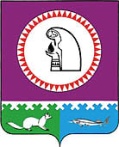 АДМИНИСТРАЦИЯ ГОРОДСКОГО ПОСЕЛЕНИЯ ОКТЯБРЬСКОЕОктябрьского районаХанты-Мансийского автономного округа-ЮгрыПОСТАНОВЛЕНИЕАДМИНИСТРАЦИЯ ГОРОДСКОГО ПОСЕЛЕНИЯ ОКТЯБРЬСКОЕОктябрьского районаХанты-Мансийского автономного округа-ЮгрыПОСТАНОВЛЕНИЕАДМИНИСТРАЦИЯ ГОРОДСКОГО ПОСЕЛЕНИЯ ОКТЯБРЬСКОЕОктябрьского районаХанты-Мансийского автономного округа-ЮгрыПОСТАНОВЛЕНИЕАДМИНИСТРАЦИЯ ГОРОДСКОГО ПОСЕЛЕНИЯ ОКТЯБРЬСКОЕОктябрьского районаХанты-Мансийского автономного округа-ЮгрыПОСТАНОВЛЕНИЕАДМИНИСТРАЦИЯ ГОРОДСКОГО ПОСЕЛЕНИЯ ОКТЯБРЬСКОЕОктябрьского районаХанты-Мансийского автономного округа-ЮгрыПОСТАНОВЛЕНИЕАДМИНИСТРАЦИЯ ГОРОДСКОГО ПОСЕЛЕНИЯ ОКТЯБРЬСКОЕОктябрьского районаХанты-Мансийского автономного округа-ЮгрыПОСТАНОВЛЕНИЕАДМИНИСТРАЦИЯ ГОРОДСКОГО ПОСЕЛЕНИЯ ОКТЯБРЬСКОЕОктябрьского районаХанты-Мансийского автономного округа-ЮгрыПОСТАНОВЛЕНИЕАДМИНИСТРАЦИЯ ГОРОДСКОГО ПОСЕЛЕНИЯ ОКТЯБРЬСКОЕОктябрьского районаХанты-Мансийского автономного округа-ЮгрыПОСТАНОВЛЕНИЕАДМИНИСТРАЦИЯ ГОРОДСКОГО ПОСЕЛЕНИЯ ОКТЯБРЬСКОЕОктябрьского районаХанты-Мансийского автономного округа-ЮгрыПОСТАНОВЛЕНИЕАДМИНИСТРАЦИЯ ГОРОДСКОГО ПОСЕЛЕНИЯ ОКТЯБРЬСКОЕОктябрьского районаХанты-Мансийского автономного округа-ЮгрыПОСТАНОВЛЕНИЕ«27»декабря2013г.№449п.г.т. Октябрьскоеп.г.т. Октябрьскоеп.г.т. Октябрьскоеп.г.т. Октябрьскоеп.г.т. Октябрьскоеп.г.т. Октябрьскоеп.г.т. Октябрьскоеп.г.т. Октябрьскоеп.г.т. Октябрьскоеп.г.т. Октябрьское